First Grade Online Resources and Subscriptions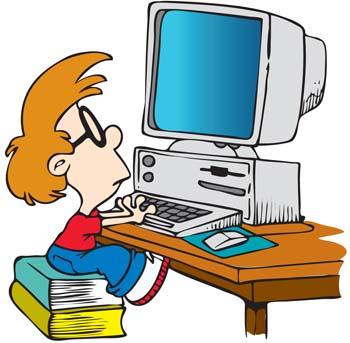 Dear Parents,A great way to maintain a strong home-school connection is to use the same resources          at home that we are using at school.  We are fortunate to have many online sites available to us at school.  These same resources, listed below, may also be accessed at home by your children. Thank you, First Grade Teachers* At the beginning of the year all the students received usernames and passwords for the following sites: Raz-Kids, IXL and Think Central.  If you misplaced your child’s information, please let your child’s teacher know.  Thank you!WebsiteWeb AddressPurposeUsername PasswordRaz-Kidshttp://www.raz-kids.com/main/LoginRead and listen to leveled ebooks**Pebblegohttp://www.pebblego.com/login/Nonfiction ebooks and videossaddlerockgreatneckBrainpop Jr.www.brainpopjr.comWatch videos on a variety of topicssaddlerockgreatneckIXLwww.ixl.comPractice math skills**Think Centralwww-k6.thinkcentral.com/ePC/start.doAccess our Math in Focus program at home**